Associazione Professionale Proteo Fare Sapere 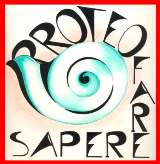 Pisa  - Livorno               Soggetto Qualificato per la Formazione DM 08/06/2005MODULO ISCRIZIONE al corso IL NUOVO REGOLAMENTO CONTABILE NELLE SCUOLEPisa, 25-29 gennaio  e 7 febbraio 2019Cognome___________________________________Nome__________________________________Nat_  a ___________________________________ in data __________________________________residente a ________________________,via/piazza________________________________________________Telefono:______________________________cell.________________________________________e-mail: __________________________________________________________________________(in stampatello)Cod. Fiscale: ______________________________________________________________________Qualifica□  Dirigente Scolastico□   DSGA□   Assistente AmministrativoScuola di provenienza________________________________________________________________________________________________________________________________________________Data									Firma______________________________						_____________________________________DA INVIARE  ENTRO IL 21 GENNAIO 2019 PER E-MAIL A: proteopisa@gmail.com  OPPUREPER FAX  AL NR 050-515203IMPORTANTE: La nuova legge sulla privacy richiede che l’iscritto dia il consenso firmato al  trattamento dei dati. Il modulo sarà a disposizione durante gli incontri.